Základní škola, Brno, Jasanová 2, příspěvková organizace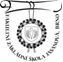 nešestiletý -  nenavštěvoval MŠ -  školsky nezralý -  budou žádat o odklad šk.docházkyRegistrační číslo přidělené pro účely oznámení rozhodnutí o přijetí: ZÁPISNÍ  LIST pro školní rok    2017/18Jméno a příjmení dítěte__________________________________ Datum narození__________________Rodné číslo ________________________Místo narození______________________________________Státní občanství___________Adresa trvalého pobytu _________________________________________Bydliště (pokud je odlišné)______________________Údaje o předchozím vzdělávání žáka (ZŠ,MŠ)________ _______________________________________Zdravotní pojišťovna ____________ Mateřská škola __________________________________________Bude navštěvovat ŠD______ ____ ______ Výslovnost_________________________________________Zdravotní stav, postižení, obtíže __________________________________________________________Sourozenci: jméno, třída ________________________________________________________________OTEC _____________________________ Bydliště (pokud je odlišné)___________________________Telefon do bytu__________________ ___do zam.__________________mobil____________________E-mail ______________________________________________________________________________MATKA ________________________ ___Bydliště (pokud je odlišné)___________________________Telefon do bytu______________________ do zam._________________mobil____________________E-mail ______________________________________________________________________________Odklad:Potvrzuji správnost zapsaných údajů a dávám svůj souhlas základní škole k tomu, aby zpracovávala a evidovala osobní údaje a osobní citlivé údaje mého dítěte ve smyslu všech ustanovení zákona č. 101/2000 Sb., o ochraně osobních údajů v platném znění. Dále dávám škole svůj souhlas k tomu, aby s mým dítětem mohl v rámci prevence sociálně patologických jevů pracovat psycholog, speciální pedagog a další odborní pracovníci z oblasti psychologických služeb, sociálních a obdobných služeb. Souhlasím s možností orientačního testování přítomnosti návykových látek v organismu mého dítěte, existuje-li důvodné podezření z požití návykové látky a možného ohrožení jeho zdraví. Svůj souhlas poskytuji pro účely vedení povinné dokumentace školy podle zákona č. 561/2004 Sb., školského zákona, v platném znění, vedení nezbytné zdravotní dokumentace a psychologických vyšetření, pořádání mimoškolních akcí školy, přijímací řízení na střední školy, úrazové pojištění žáků, provedení psychologických vyšetření, zveřejňování údajů a fotografií mého dítěte v propagačním materiálech školy, včetně internetových stránek školy a pro jiné účely související s běžných chodem školy. Souhlas poskytuji na celé období školní docházky mého dítěte na této škole a na zákonem stanovenou dobu, po kterou se tato dokumentace na škole povinně archivuje.  Byl jsem poučen o právech podle zákona č. 101/2000 Sb.Zákonní zástupci dítěte (žáka) se dohodli, že záležitosti spojené s přijetím k základnímu vzdělávání (přestupu do jiné základní školy, s odkladem školní docházky aj.) bude vyřizovat zákonný zástupce (jméno a příjmení):   ……………………………………………………….V  _______________ dne ______		Podpis zákonného zástupce:…………………………………..Zapsal/a: